LOST DOG
Reward If Found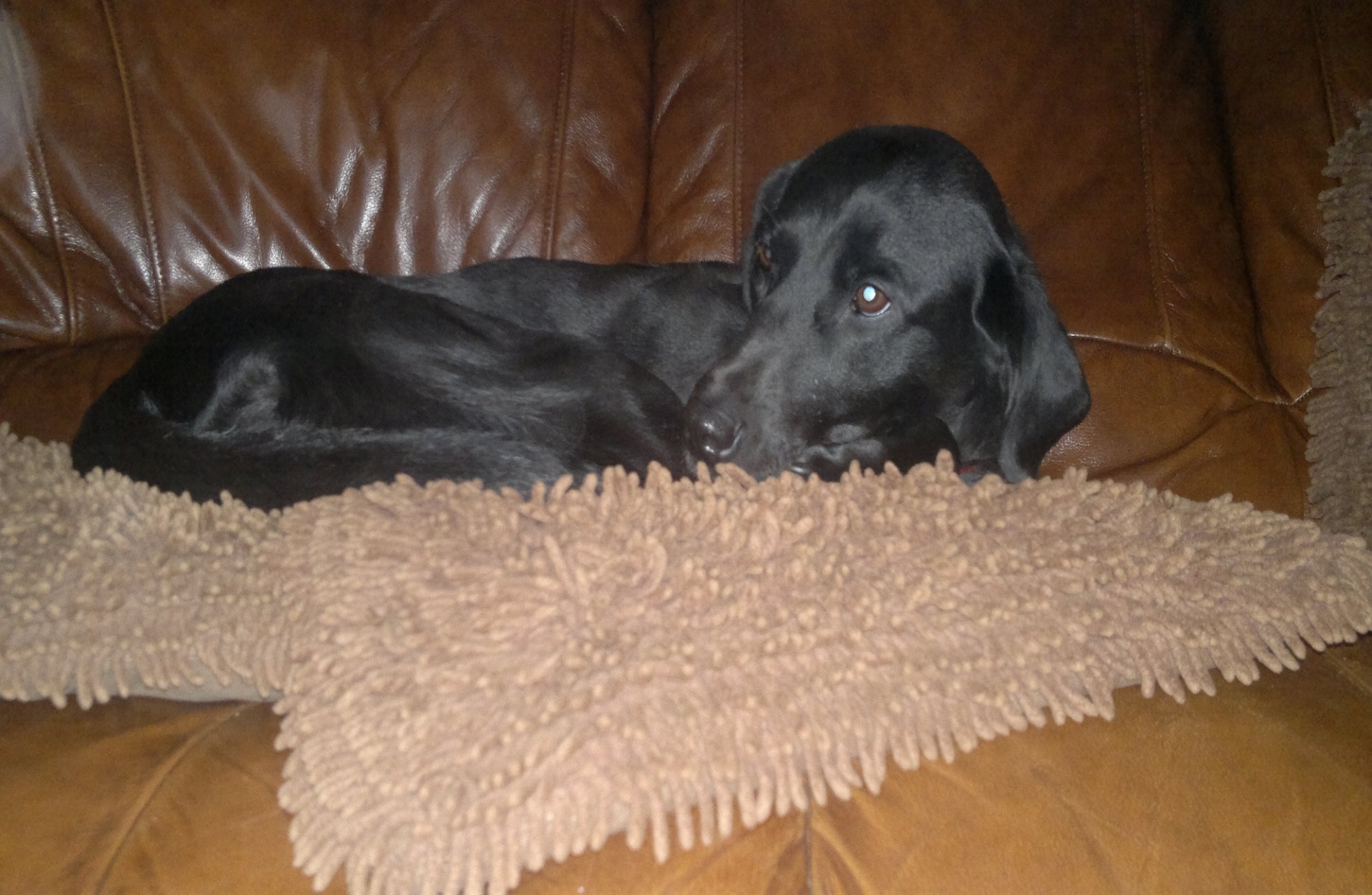 Female Black Labrador7 Years OldAnswers to the name of MollyWent missing 7.11.13 
PLEASE CONTACT
Mark: 07594 894035 Laura: 07789 357808 